ДЕПАРТАМЕНТ ОБРАЗОВАНИЯ АДМИНИСТРАЦИИ ГОРОДА ТОМСКА Информационно-методический центр города ТомскаИНФОРМАЦИЯ с 16 января 2023 График индивидуальных консультаций и контакты методистов МАУ ИМЦ№п/п ФИОДолжностьДень, время консультацииВид связиВид связи№п/п ФИОДолжностьДень, время консультацииСотовый телефон Социальные сети Пустовалова Вега Вадимовна директор 8-923-415-39-97 (обязательно предварительное смс или сообщение в ватсапе, кто Вы) группа в Telegram 8-923-415-39-97 «Учимся жить устойчиво в глобальном мире!» https://t.me/+cjbMrCy89blkY2Jihttps://vk.com/id367868676 Злобина Анна Константиновна методист по управлению, зам.директора Четверг 08.30-13.00 15.00-18.00 WhatsApp  8-913-827- 66-58 8-953-929-16-77  группа в Telegram 8 953 929 16-77 Приглашение в группу по ссылкеhttps://t.me/+Fdn3iemBuJEzYTliВКонтакте https://vk.com/id493450438 Астапова Елена Викторовнаначальник отдела образовательных услугСреда08.30-13.00 15.00-18.00 WhatsApp  8-906-957-70-89группа в Telegram Координаторы по профильному обучениюhttps://t.me/+jd8Ib49sqHIyYTE6 Буркова Татьяна Дмитриевна методист по физике и астрономии Вторник     15.00-17.308-952-807-63-6116.00 до 20.00  ВКонтакте: https://vk.com/id678620870 Группа  учителей  физики в Telegram https://t.me/+yenQ-p9ex2IwNmFiБараболя  Светлана Анатольевна методист по математике вторник 14.00.-.17.00среда 10.00 - 13.00 8-961-098-16-01 группа в Telegram https://t.me/+yFTEbJ9B5_c1MDIyКоряковцева Ирина Владимировна методист по русскому языку и литературе Понедельник 15.00-17.30  Среда  15.00-17.30 8-952-679-66-53до 19.00 Группа в Telegram https://web.telegram.org/k/#-1602422419Надточий Елена Владимировна методист по физической культуре Вторник 15.30-17.00Среда 8.30-12.30Пятница 15.30-17.008-953-927-41-78  Telegram каналhttps://t.me/IMCfkTomsk(Учителя физической культуры г. Томска) Родионова Светлана Михайловна методист по иностранным языкам Вторник 14.00-17.00 8-913-858-61-66 Группа учителей иностранных языков в Telegram https://t.me/+D2LzWON_wc83Nzk6 Доронин Денис Андреевич методист по ОБЖ Пятница  09.00-12.00 8-923-444-24-38 (08.00-20.00) Группа в Telegram https://t.me/+_mp_IHNFKuI0ODFiТимофеева Алла Ивановна методист по детской и подростковой психологии Вторник 10.00 - 13.00 15.00 - 17.30 8-913-883-73-75 Группа в Telegram https://t.me/Pedagogi_psihologi_TomskaБовкун Татьяна Николаевна начальник отдела, зам.директораВторник 15.00-17.30 8-952-179-89-62 Группа в Telegram координаторов по профориентационной работе https://t.me/+nqaivbM1u-M4MzNiКоординаторы по добровольчеству/волонтерствуhttps://t.me/+91bPJI4whzwxYmYyДубонос Оксана Александровнаметодист по коррекционному образованиюСреда 15.00-18.008-909- 546-63-34Группа в Telegram https://t.me/+jSNUG0tDv-AzZDRiКутепова Татьяна Алексеевнаметодист по истории, обществознанию, праву, экономикеПонедельник16.00 - 17.308-952-802-54-45Группа в Telegram https://t.me/+n6SMTMnya_o2ZTMyОсипова Оксана Александровна методист, зам.директора Понедельник  08.30-16.00 8-952-892-54-40 звонки c 11.00-12.00, c 15.00-16.00 Группа в Telegram https://t.me/+VDkYQazjZu83YmViФатеева Ольга Ивановнаметодист по дошкольному образованиюПонедельник  08.30-16.00 WhatsApp, Telegramт. 8-952-891-98-71т. 43-05-32Группа в Telegram https://t.me/+VDkYQazjZu83YmViПимахова Александра Владимировнаметодист по профилактикеПонедельник  08.30-16.00 т. 8-906-848-32-41т. 43-05-32WhatsApp 
ПТГ “профилактика суицидального поведения”https://chat.whatsapp.com/JKF7RYWoRIZK27xp8Vq8vlTelegram “Психологи ДОУ”https://t.me/+T2K7-EzKS-o4MTAyКан Любовь Ивановна методист по начальным классам Вторник   08.30-13.00  14.00-17.30 8-913-110-58-15с 8.30 до  18.00канал в Telegram “Клуб “Молодой специалист”https://t.me/+3Qs16bKCdjgxYzIy 89131105815 Андрейченко Надежда Владимировна методист по начальным классам Вторник 14.00-17.30 8-923-419-61-00с 14.00 до 17.30 канал в Telegram “Учителя начальных классов г. Томска”https://t.me/+lbdB81VZJPJjMzQy89234196100Задорожная Елена Васильевна начальник отдела ЦМИО 8-952-152-18-78  с 8-30 до 17.30 Примакова Ирина Александровна методист отдела ЦМИО 43-05-21    с 8.30 до 7.30 Группа в Telegram” Учителей информатики”https://t.me/+pf4YB-uPZohiYWZi  Коннова Марина Владимировна методист по химии, биологии Вторник  09.00 - 13.00   14.00 - 17.00  43-05-20с 8.30 до 17.30 Группа в Telegram каналеhttps://t.me/+52-JrYgNqE1jM2IyПавленко Юлия Евгеньевна методист отдела ЦМИО 8-962-781-41-91Рыбина Марина Николаевна методист по работе с зам. директорами по воспитательной работеВторник14.30 - 16.30 43-05-20WhatsApp, Telegram8-952-893-25-69Группа  в Telegram https://t.me/+io3J7NAoebZjNDE6Яковлева Ольга Евгеньевна методист по художественной направленностиВторник14.30 - 16.30 8-923-404-20-30 Ягодкина Ксения Викторовна методист, сопровождение сайта  http://moodle.imc.tomsk.ru/  Выдача  удостоверений о прохождении КПК: вторник с 11.00 -12.30, 15.00 - 17.008-913-858-20-92 (What’sApp) Бланк Виктор Сергеевичметодист отдела ЦМИО 8-923-408-72-96Вакансия МАУ ИМЦ -методист по мониторингу, географии, технологииТребование: опыт работы с большим объёмом информацииРезюме направлять на эл. адрес: imc@obr.admin.tomsk.ruСправки по телефону: тел. 43-05-20Вакансия МАУ ИМЦ -методист по мониторингу, географии, технологииТребование: опыт работы с большим объёмом информацииРезюме направлять на эл. адрес: imc@obr.admin.tomsk.ruСправки по телефону: тел. 43-05-20Вакансия МАУ ИМЦ -методист по мониторингу, географии, технологииТребование: опыт работы с большим объёмом информацииРезюме направлять на эл. адрес: imc@obr.admin.tomsk.ruСправки по телефону: тел. 43-05-20Вакансия МАУ ИМЦ -методист по мониторингу, географии, технологииТребование: опыт работы с большим объёмом информацииРезюме направлять на эл. адрес: imc@obr.admin.tomsk.ruСправки по телефону: тел. 43-05-20Вакансия МАУ ИМЦ -методист по мониторингу, географии, технологииТребование: опыт работы с большим объёмом информацииРезюме направлять на эл. адрес: imc@obr.admin.tomsk.ruСправки по телефону: тел. 43-05-20№№МероприятиеСроки Место Место Для зам.директоров по УВР, УР, НМРСеминар-практикум «Анализ результатов ВПР-22: выявление проблем, принятие управленческих мер».Представительство от ОО-1 чел. обязательно.Ссылка для регистрации будет размещена в телеграмм канале зам.директоров18.01.202316.00МАОУ СОШ № 12МАОУ СОШ № 12Для координаторов по предпрофильной подготовке и  профильному обучениюВКС «Офрмление заявок на прохождение практики студентами ТГПУ в ОО г.Томска»  Участие по ссылке http://moodle.imc.tomsk.ru/mod/bigbluebuttonbn/view.php?id=4553Астапова Елена ВикторовнаWhatsApp: 8-906-957-70-89группа в Telegram: https://t.me/+nqaivbM1u-M4MzNi 19.01.202311.00Онлайн moodle.imc.tomskОнлайн moodle.imc.tomskДля педагогов, участников муниципального этапа Всероссийского конкурса «Учитель года России-2023»Конкурсное испытание «Мастер-класс» очного тура муниципального этапа Всероссийского конкурса «Учитель года России-2023» (по графику)Телефон для справок: 43-05-32, Тимофеева Алла Ивановна, куратор муниципального этапа конкурса «Учитель года России-2023»17-18.01.2023 с 14.00МАОУ лицей № 1 имени А.С. ПушкинаМАОУ лицей № 1 имени А.С. ПушкинаДля молодых педагогов Для молодых педагогов Для молодых педагогов Для молодых педагогов Муниципальный конкурс «Первые шаги в профессию – 2023»Приглашаем молодых учителей русского языка и литературы города Томска в возрасте до 35 летКонкурс проводится в три этапа: - заочный (с 02.02.2023 г. по 09.02.2023 г.);- очный (с 21.02.2023г. по 10.03.2023г.);- финал (24 марта 2023 года).Заявки и конкурсные материалы принимаются до 31 января 2023 года Подробная информация о конкурсе здесь http://imc.tomsk.ru/?page_id=15697 02.02.2023-31.03.2023Профессиональный конкурс «Педагог – наставник - 2023»К участию приглашаются педагогические работники образовательных организаций дошкольного, общего, дополнительного образования (команды из 2-х человек: педагог – наставник и начинающий педагог (стаж до 5-и лет включительно)Конкурс проводится в два этапа: - заочный (с 09.02.2023 г. по 22.02.2023 г.); - очный (с 09.03.2023 г. до 21.03.2023 г.).Заявки и конкурсные материалы принимаются до 7 февраля 2023 года Подробная информация о конкурсе здесь http://imc.tomsk.ru/?page_id=38240 09.02.2023-31.03.2023Онлайн мероприятие «КВИЗ#34» (тематика «Льется музыка, музыка, музыка...»). МАОУ СОШ № 34 им. 79-й гвардейской стрелковой дивизии Квиз проводится как командное первенство, состав команды 4-6 человек!  Предварительная заявка не требуется.Ссылка на мероприятие https://vk.com/quiz34    21.01.202318.00VK.comVK.comТворческий конкурс «Таланты! К доске!»Приглашаем молодых и опытных педагогов общеобразовательных организаций города Томска. В Конкурсе может принять участие как один представитель общеобразовательной организации, так и творческий коллектив.  Количество участников творческого коллектива не ограничено.Заявки принимаются до 15.01.2023 г. по электронному адресу: lib.l1@mail.ru  с пометкой «Конкурс».Координатор Конкурса:Хаертдинов Максим Марсович, учитель русского языка и литературы МАОУ лицея № 1 имени А.С. Пушкина, тел. 89521796565, lib.l1@mail.ru Подробнее с положением можно ознакомиться по ссылке - http://imc.tomsk.ru/?page_id=730728.01.202314.00МАОУ лицей № 1 имени А.С. ПушкинаМАОУ лицей № 1 имени А.С. ПушкинаДля учителей начальных классов Для учителей начальных классов Для учителей начальных классов Для учителей начальных классов Дистанционный конкурс «Моё хобби» для обучающихся 3 – 4 классов ОУ г. ТомскаУчастие в Конкурсе индивидуальное.Заявку и видеоролик, где участник рассказывает о своем хобби (продолжительность видео не более 5 минут) необходимо прислать   до 16.01.2023 г. включительно на электронную почту tan16v@mail.ru   или xoroshko80@ya.ru с пометкой «КОНКУРС».Координаторы: Литвинова Татьяна Валерьевна, tan16v@mail.ru, тел. 89138717101Хорошко Дарья Петровна, xoroshko80@ya.ru16.01.2023 - 22.01.2023 Совещание с руководителями МО(кафедр) «Анализ всероссийских проверочных работ (осень 2022)». Регистрация по ссылке https://forms.yandex.ru/u/63ae45fe3e9d08d4c0bcd834/19.01.202315.00Moodle МАУ ИМЦMoodle МАУ ИМЦДистанционная игра-кругосветка «Математический калейдоскоп».К участию приглашаются команды обучающихся 2-х классов ОУ г. Томска в составе 5 человек.Заявку отправлять до 19 января 2023 г. на адрес электронной почты xenya.dymchenko@yandex.ru Координатор: Тарасова Ксения Юрьевна, учитель начальных классов МАОУ СОШ № 25, тел. 8-999-620-13-21С Положением можно ознакомиться здесь http://imc.tomsk.ru21.01.202310.00-13.00дистанционнодистанционноВоркшоп «Формирование читательской грамотности в начальной школе». Ссылка на регистрацию  https://clck.ru/33FoUf Участие педагогов ОУ № 4, 14, 19, 23, 42, 65, «Эврика-развитие» обязательно!25.01.2023 12.00 -14.00МАОУ Лицей №7МАОУ Лицей №7 Всероссийский конкурс для обучающихся ДОУ, УДО и ОО «Наследие России: зимний экологический календарь»Прием работ 20.01.2023 - 01.03.2023http://partner-unitwin.net/http://partner-unitwin.net/Всероссийская Экоакция для педагогов, обучающихся и их родителей (законных представителей) «Вторая жизнь вещам»Прием работ30.01.2023-28.02.2023http://partner-unitwin.net/http://partner-unitwin.net/Для учителей физикиДля учителей физикиДля учителей физикиДля учителей физикиДень учителя естествознания «Лично знаком» по теме: «Формирование функциональной грамотности»Регистрация на участие по ссылке: https://forms.yandex.ru/cloud/6391b98c2530c279f61f611b/от каждого ОУ не менее 1-2 человека.24.01.202315.00МАОУ СОШ № 4 им. И.С. Черных, кабинет 210МАОУ СОШ № 4 им. И.С. Черных, кабинет 210Семинар – практикум «Мониторинг планируемых предметных результатов в урочной деятельности как инструмент повышения качества образования» в рамках стажировочной площадки МБОУ лицей при ТПУРегистрация по ссылке: https://forms.yandex.ru/cloud/63bffc6a84227c03f66e4ab9/ 27.01.202315.00МБОУ лицей при ТПУ МБОУ лицей при ТПУ Тренинги-погружения для обучающихся  9 классов и учителей физики можно посмотреть в любое удобное для Вас время в записи на http://moodle.imc.tomsk.ru.Практикум подготовки обучающихся к ГИА по отдельным темам школьного курса физики  по ссылке: http://moodle.imc.tomsk.ru/mod/bigbluebuttonbn/view.php?id=4452В течение годаОфлайн http://moodle.imc.tomsk.ruОфлайн http://moodle.imc.tomsk.ruОнлайн-консультации разработчиков по подготовке к ЕГЭ-2023 «ЕГЭ подкаст на все 100!” по ссылке: https://vk.com/id678620870В течение годаhttps://vk.com/id678620870https://vk.com/id678620870Школа молодого учителя. Индивидуальные консультации «Формирование функциональной грамотности с использованием РЭШ». Время проведения консультации необходимо предварительно согласовать по ниже представленным контактам: Контактные телефоны: руководитель ШМУ педагог - наставник Козина Елена Сергеевна, 8-909-542-04-60, руководитель ШМУ молодой специалист Самойлов Виктор Сергеевич, 8-913-871-03-58, методист Буркова Татьяна Дмитриевна,  8-952-807-63-61В  течение  месяцаДля учителей биологии и химииДля учителей биологии и химииДля учителей биологии и химииДля учителей биологии и химииДень учителя естествознания «Лично знаком» по теме: «Формирование функциональной грамотности»Регистрация на участие по ссылке: https://forms.yandex.ru/cloud/6391b98c2530c279f61f611b/от каждого ОУ не менее 1-2 человека.24.01.2023 15.00МАОУ СОШ № 4 им. И.С. Черных, кабинет 210МАОУ СОШ № 4 им. И.С. Черных, кабинет 210Семинар «Реализация профильного обучения в соответствии с обновлёнными ФГОС. Профориентация в процессе изучения предметов ЕНО».Ссылка на регистрацию: https://forms.yandex.ru/cloud/63917bc4eb61466151ee615e/ 31.01.2023 15.00МАОУ Школа «Перспектива»МАОУ Школа «Перспектива»Семинар – практикум «Мониторинг планируемых предметных результатов в урочной деятельности как инструмент повышения качества  образования» в рамках стажировочной площадки МБОУ лицей при ТПУ регистрация по ссылке: https://forms.yandex.ru/cloud/63bffc6a84227c03f66e4ab9/27.01.202315.00 МБОУ лицей при ТПУ МБОУ лицей при ТПУ Профориентационное мероприятие «Ветеринарный страж!» в рамках муниципальной образовательной сети по сопровождению одарённых детей. Партнёр: Департамент ветеринарии по Томской области.Организатор - Казаченко Светлана Алексеевна, т. 8-962-787-54-90, e-mail: s.kazachenko77@gmail.com07.02.202314.00МАОУ СОШ № 64 (г. Томск, с.Тимирязевское, ул. Школьная, 18, автобус № 36, 37)МАОУ СОШ № 64 (г. Томск, с.Тимирязевское, ул. Школьная, 18, автобус № 36, 37)Для учителей ОБЖСеминар «Развитие функциональной грамотности через качество организации урока ОБЖ»20.01.202310.00-11.30МАОУ СОШ № 28 г. ТомскаМАОУ СОШ № 28 г. ТомскаДля учителей математикиСеминар-практикум "Приемы и методы формирования функциональной грамотности на уроках математики", ведущие: Бараболя С.А., методист МАУ ИМЦ, Борисова Н.В., учитель математики МБОУ РКГ № 2 г. Томска20.01.202315.00МБОУ Русская классическая гимназия № 2 МБОУ Русская классическая гимназия № 2 Городская дистанционная научно-практическая конференция для молодых учителей «Способы формирования финансовой грамотности в условиях обновленных ФГОС» (Положение на сайте МатематиКИТомска).Конференция пройдет в два этапа. Участники заполняют яндекс-форму:https://forms.yandex.ru/u/6388029ac09c025b109ea2e2/    до 25.01.2023 г.2. Участник   изучает представленные материалы до 30.01.2023, пишет 3 комментария к любым докладам и подписаться полностью (ФИО). Участие в конференции будет засчитано при условии написания комментариев.Координатор: Курушин Павел Дмитриевич, заместитель директора по НМР МБОУ СОШ №70 г. Томска, т. 8 952 180 70 25, e-mail: unamepavel@mail.ruПодробнее на сайте МатематиКИТомска  http://math.imc.tomsk.ru/ до 30.01.2023 МАОУ СОШ № 70 (дистанционно) МАОУ СОШ № 70 (дистанционно) В рамках стажировочной площадки Пушкарева Татьяна Григорьевна, учитель математики МАОУ Сибирского лицея, проводит индивидуальные консультации по подготовке к ЕГЭ (по согласованию). Контактный телефон: 8-913-104-82-22, Пушкарева Татьяна Григорьевна. В течение годаУважаемые коллеги!Тренинги-погружения для обучающихся  8-9 классов и учителей математики можно посмотреть в любое удобное для Вас время в записи на http://moodle.imc.tomsk.ru.Практикум подготовки обучающихся к ГИА по отдельным темам школьного курса математики по ссылке http://moodle.imc.tomsk.ru/enrol/index.php?id=11	или QR-КОД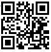 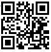 В течение годаОфлайн http://moodle.imc.tomsk.ruОфлайн http://moodle.imc.tomsk.ruОнлайн-консультация ФИПИ по подготовке к ЕГЭ-2022 «Математика. "На все 100!"»  https://youtu.be/6qVeS18VB2QВ течение годаПрактикоориентированный семинар «Приемы и методы формирования функциональной математической грамотности на уроках математики» 20.01.202315.00-17.00МБОУ РКГ № 2 г. ТомскаМБОУ РКГ № 2 г. Томска11Для учителей русского языка и литературы11Приглашаются руководители МО на методическое совещание по теме «Основные подходы к формированию функциональной грамотности у обучающихся основной школы»19.01.2023 15.00МАОУ СОШ № 30МАОУ СОШ № 3011Открыта регистрация участников  Всероссийского конкурса юных чтецов «Живая классика» по ссылке  https://youngreaders.ru/registerдо 15.02.2023сайт конкурса https://youngreaders.ru/сайт конкурса https://youngreaders.ru/11Практикоориентированный семинар «Основные подходы к формированию функциональной грамотности обучающихся основной школы»19.01.202315.00-17.00МАОУ СОШ № 30 г. ТомскаМАОУ СОШ № 30 г. Томска11 Приглашаем обучающихся 1-11 классов принять участие   в Конкурсе сочинений «Без срока давности».  С Положением о школьном и муниципальном этапах Всероссийского конкурса сочинений «Без срока давности» можно ознакомиться  на сайте МАУ ИМЦ в разделе «Конкурсы»до 29.01.202312Для учителей истории, обществознания, праваСеминар: «Методы и приемы формирования функциональной грамотности на уроках истории и обществознания»от каждого ОУ не менее 1-2 человек26.01.202215.00МАОУ Гуманитарный лицейМАОУ Гуманитарный лицейОткрытый городской конкурс по истории Великой Отечественной войны «Забыть нельзя, помнить» для учащихся 9-11 классов.Подробная информация на сайте конкурса: https://konkurs2023.nethouse.ru/09.01.2023 - 31.01.2023 МБОУ СОШ №68МАОУ Гуманитарный лицейМБОУ СОШ №68МАОУ Гуманитарный лицей13Для учителей географии13Профориентационное мероприятие «Ветеринарный страж!» в рамках муниципальной образовательной сети по сопровождению одарённых детей.Партнёр: Департамент ветеринарии по Томской области.Мероприятие пройдет в январе. Заявки принимаются до 15.12.2022 по e-mail: s.kazachenko77@gmail.comянварь 2023МАОУ СОШ № 64МАОУ СОШ № 6413Профориентационное мероприятие «Ветеринарный страж!» в рамках муниципальной образовательной сети по сопровождению одарённых детей.Партнёр: Департамент ветеринарии по Томской области.Мероприятие пройдет в январе. Заявки принимаются до 15.12.2022 по e-mail: s.kazachenko77@gmail.comянварь 2023МАОУ СОШ № 64МАОУ СОШ № 6414Для педагогов-психологов в ООУ и УДОДля педагогов-психологов в ООУ и УДОДля педагогов-психологов в ООУ и УДОДля педагогов-психологов в ООУ и УДО14ПТГ «Диагностический инструментарий педагога-психолога». Принять участие в мероприятии можно, пройдя по ссылке: https://us04web.zoom.us/j/78013516964?pwd=A0ky28xMRRJhWubiBXoELYxlnHbjbk.1Идентификатор конференции: 780 1351 6964Код доступа: 1234518.01.202309.30ZOOMZOOM14Семинар-практикум «Профилактика деструктивного поведения младших школьников: нейропсихологический подход» (из опыта работы МБОУ прогимназии «Кристина»)18.01.202312.00МБОУ прогимназия «Кристина», ул. Косарева, 27МБОУ прогимназия «Кристина», ул. Косарева, 2714ПТГ «Профилактика и преодоление буллинга»18.01.202315.00АНО «Ресурсный центр «Согласие», пр. Кирова, 49/1АНО «Ресурсный центр «Согласие», пр. Кирова, 49/115Для педагогов-психологов в ДООДля педагогов-психологов в ДООДля педагогов-психологов в ДООДля педагогов-психологов в ДОО15Семинар-практикум «Профилактика деструктивного поведения младших школьников: нейропсихологический подход» (из опыта работы МБОУ прогимназии «Кристина»)18.01.202312.00МБОУ прогимназия «Кристина», ул. Косарева, 27МБОУ прогимназия «Кристина», ул. Косарева, 2715ПТГ «Развитие пространственного мышления дошкольников»18.01.202312.00МАДОУ 96МАДОУ 9616  Для учителей-логопедов ООДля учителей-логопедов ООДля учителей-логопедов ООДля учителей-логопедов ОО16  Организационное совещание для участников конкурса профессионального мастерства «Учитель-логопед-2023»18.01.20238.30МАОУ СОШ № 47 ул. Пушкина, 54/1МАОУ СОШ № 47 ул. Пушкина, 54/117Для педагогов  ДООДля педагогов  ДООДля педагогов  ДООДля педагогов  ДОО17Семинар-практикум «Формирование пространственных представлений и пространственного мышления у детей дошкольного возраста с ОВЗ»17.01.20239.15МАДОУ № 77ул. Л. Шевцовой, 4 МАДОУ № 77ул. Л. Шевцовой, 4 17Семинар-практикум «Роль развивающих игр В.В. Выскобовича в интеллектуальном развитии детей дошкольного возраста»19.01.202309.00МАДОУ № 28 (корпус № 2)ул. А. Крячкова, 6МАДОУ № 28 (корпус № 2)ул. А. Крячкова, 617Семинар-практикум «Воспитание личности дошкольника посредством приобщения к культурному наследию народа нашей Родины»Регистрация по ссылке: https://forms.yandex.ru/u/63bfd9723e9d087dbe840850/20.01.202309.00МАДОУ № 50 (корпус № 2)ул. Котовского, 7МАДОУ № 50 (корпус № 2)ул. Котовского, 717Информационно-организационное совещание «Итоги заочного тура муниципального этапа  Всероссийского конкурса профессионального мастерства «Воспитатель года России - 2023»20.01.202313.00 - 14.00Актовый зал департамента образования администрации Города Томскаул. Шевченко, 41ААктовый зал департамента образования администрации Города Томскаул. Шевченко, 41А17Семинар-практикум «С любовью к Родине: патриотическое воспитание дошкольников»24.01.202309.00МБДОУ № 133  ул. Никитина, 24МБДОУ № 133  ул. Никитина, 2417Занятие № 3 «Блоки Дьенеша» в рамках МСП «Развитие пространственного мышления у детей дошкольного возраста средствами игр логико-математического содержания» для педагогов ДОУ (на основании распоряжения Департамента образования администрации Города Томска № 1063-р от 21.10.2022 г.)25.01.202313.00МАДОУ № 83ул. Беринга 1/5МАДОУ № 83ул. Беринга 1/517Семинар «Применение образовательных технологий в коррекционной работе с детьми с ОВЗ»26.01.202309.00МБДОУ № 46 (корпус 2)  ул. Бердская 11/1МБДОУ № 46 (корпус 2)  ул. Бердская 11/117Муниципальная стажировочная площадка по теме «Совершенствование профессиональной компетенции педагогов в области использования ИКТ и сетевых обучающих ресурсов с целью развития интеллектуально-творческого потенциала воспитанников ДОУ»Регистрация по ссылке: https://forms.yandex.ru/u/63c0d864c09c0216ede97711	или QR-коду 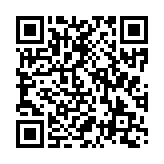 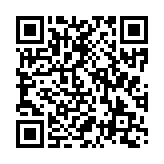 18.01.2023 - 15.03.2023МАДОУ № 53 (корпус № 5)ул. Ивановского, д. 18. МАДОУ № 53 (корпус № 5)ул. Ивановского, д. 18. 17 Всероссийский конкурс для обучающихся ДОУ, УДО и ОО «Наследие России: зимний экологический календарь»Прием работ 20.01.2023 - 01.03.2023http://partner-unitwin.net/http://partner-unitwin.net/17Всероссийская Экоакция для педагогов, обучающихся и их родителей (законных представителей) «Вторая жизнь вещам»Прием работ30.01.2023-28.02.2023http://partner-unitwin.net/http://partner-unitwin.net/17Городской творческий конкурс для обучающихся 3-11 лет «Зимние забавы»Прием работ11.01.202321.02.2023http://imc.tomsk.ru/http://imc.tomsk.ru/18Для учителей иностранного языкаДля учителей иностранного языкаДля учителей иностранного языкаДля учителей иностранного языка18Очно семинар-практикум по подготовке к ЕГЭ, ОГЭ «Отработка предметных умений при подготовке к ОГЭ» «Система подготовки к ЕГЭ», проводят в рамках стажировочных площадок педагоги МАОУ лицея № 8 им. Н.Н. Рукавишникова и МАОУ СОШ № 4017.01.202310.00чМАОУ Гуманитарный лицей, актовый залМАОУ Гуманитарный лицей, актовый зал18Практикоориентированный семинар «Практика формирования функциональной грамотности на уроках иностранного языка при подготовке к ГИА»30.01.202315.00 -17.00МАОУ СОШ № 30 г. ТомскаМАОУ СОШ № 30 г. Томска18Очно совещание «Анализ Всероссийских проверочных работ (осень 2022)»17.01.202311.30МАОУ Гуманитарный лицей, актовый залМАОУ Гуманитарный лицей, актовый зал18Дистанционный  интерактивный, игровой конкурс на английском языке «Квест. Томск – центр притяжения» для обучающихся 9-11 классов (команда в составе 3-5 человек). Для участия в квесте необходимо направить заявку до 29.01.2023 по электронной почте  sushkova_el@mail.ru На заявку придет подтверждение об участии  и ссылка на электронный ресурс для прохождения квеста.Координатор конкурса: Сушкова Екатерина Леонидовна – учитель английского языка МАОУ гимназии № 26 (+7 913 860 40 68); sushkova_el@mail.ru   29.01.2023МАОУ гимназия № 26МАОУ гимназия № 2618Дистанционный конкурс-викторина «В гостях у английского алфавита» для обучающихся 2 классов. Прием заявок до 29.01.2023г. по e-mail: frmarina58@mail.ru Работа над заданиями с 29.01 до 10.02.2023г по ссылке https://forms.yandex.ru/u/63be65053e9d08389a840850/Координатор конкурса: Крылатова Наталия Николаевна, учитель английского языка МАОУ СОШ № 54 г.Томска, knn78@mail.ru, телефон: 8-913-822-12-64.29.01.2023 -10.02.2023МАОУ СОШ № 54МАОУ СОШ № 5418Дистанционный творческий конкурс «Английский с удовольствием» для обучающихся 5-7 классов.  Видеозаписи выступлений по теме «Christmas Time» принимаются на электронную почту ivanovaaa1983@gmail.com  вместе с заявкой с пометкой «Английский с удовольствием» и указанием образовательного учреждения в теме письма с 20.12 до 31.01.2023гКоординатор конкурса: Иванова Анна Анатольевна, учитель английского языка МАОУ СОШ № 15 им. Г.Е. Николаевой , +7-953-918-99-39;  ivanovaaa1983@gmail.com  20.12.2022 -31.01.2023МАОУ СОШ № 15 им. Г.Е. Николаевой МАОУ СОШ № 15 им. Г.Е. Николаевой 19Для учителей физической культурыМетодический семинар-практикум «Практика формирования функциональной грамотности на уроках физической культуры» (стажировочная площадка)08.01.202310.00 - 12.00МАОУ СОШ № 44https://disk.yandex.ru/d/eevo_DcKaReNUQ МАОУ СОШ № 44https://disk.yandex.ru/d/eevo_DcKaReNUQ 19Семинар «Методические рекомендации по организации учебной и проектно-исследовательское-деятельности»18.01.202311.00МАОУ СОШ № 54МАОУ СОШ № 5419Интеллектуальный турнир «PRO-sport» для обучающихся общеобразовательных учреждений 5-6 классов.С 13.01.2023 по 20.01.2023-прием заявок от команд (приложение 1) В заявке обязательно указать номер телефона руководителя. Заявки принимаются по электронной почте: svhil86@mail.ru  Вопросы можно задать по телефону 8952-891-45-96 Светлана Владимировна Хилькевич.21.01.2023 в 12.00 - в онлайн режиме проводится турнир на платформе Myquiz. Код для входа будет выслан руководителю  команды 21.01.2023 не позже 11.00.01.01.2023  12.00 МАОУ СОШ №44 г. Томска (в он-лайн режиме) МАОУ СОШ №44 г. Томска (в он-лайн режиме) 19Олимпиадный тренинг для обучающихся «Разбор олимпиадных заданий теоретического и практического тура ВСОШ по физической культуре»25.01.202314.00МАОУ СОШ № 27 им. Г.Н. ВорошиловаМАОУ СОШ № 27 им. Г.Н. ВорошиловаДля обучающихся 4-8 классовДля обучающихся 4-8 классовДля обучающихся 4-8 классовДля обучающихся 4-8 классов20 Всероссийский конкурс для обучающихся ДОУ, УДО и ОО «Наследие России: зимний экологический календарь»Прием работ 20.01.2023 - 01.03.2023Прием работ 20.01.2023 - 01.03.2023http://partner-unitwin.net/21Всероссийская Экоакция «Вторая жизнь вещам»Прием работ30.01.2023-28.02.2023Прием работ30.01.2023-28.02.2023http://partner-unitwin.net/22Мероприятия в рамках муниципальной образовательной сети по сопровождению одарённых детей  Мероприятия в рамках муниципальной образовательной сети по сопровождению одарённых детей  Мероприятия в рамках муниципальной образовательной сети по сопровождению одарённых детей  Мероприятия в рамках муниципальной образовательной сети по сопровождению одарённых детей  22Дистанционный интерактивный, игровой конкурс на английском языке «Квест. Томск – центр притяжения» для обучающихся 9-11 классов (команда в составе 3-5 человек). Для участия в квесте необходимо направить заявку до 29.01.2023 по электронной почте  sushkova_el@mail.ru На указанный при регистрации адрес придет подтверждение об участии  и ссылка на электронный ресурс для прохождения квеста.Координатор конкурса: Сушкова Екатерина Леонидовна – учитель английского языка МАОУ гимназии № 26 (+7 913 860 40 68); sushkova_el@mail.ru   29.01.202329.01.2023МАОУ гимназия № 2622Дистанционный конкурс-викторина «В гостях у английского алфавита» для обучающихся 2 классов. Прием заявок до 29.01.2023г. по e-mail: frmarina58@mail.ru Работа над заданиями с 29.01 до 10.02.2023г по ссылке https://forms.yandex.ru/u/63be65053e9d08389a840850/Координатор конкурса: Крылатова Наталия Николаевна, учитель английского языка МАОУ СОШ № 54 г.Томска, knn78@mail.ru, телефон: 8-913-822-12-6429.01.2023 -10.02.202329.01.2023 -10.02.2023МАОУ СОШ № 54Дистанционный творческий конкурс «Английский с удовольствием» для обучающихся 5-7 классов.  Видеозаписи выступлений по теме «Christmas Time» принимаются на электронную почту ivanovaaa1983@gmail.com  вместе с заявкой с пометкой «Английский с удовольствием» и указанием образовательного учреждения в теме письма с 20.12 до 31.01.2023гКоординатор конкурса: Иванова Анна Анатольевна, учитель английского языка МАОУ СОШ № 15 им. Г.Е. Николаевой , +7-953-918-99-39;  ivanovaaa1983@gmail.com  20.12.2022 -31.01.202320.12.2022 -31.01.2023МАОУ СОШ № 15 им. Г.Е. Николаевой 23Участникам городской программы воспитания и дополнительного образования «Школа светофорных наук»Семинар для руководителей (педагогов) профильных отрядов ЮИД. Вопросы по тел. 55 77 78, 33 77 64 Лабенский Владимир Николаевич.25.01.2023в 11.00или 15.0025.01.2023в 11.00или 15.00ДТДМ, ул.Вершинина, 17Каб.32324Приглашаем обучающихся 8-11 классов принять участие в профориентационной дистанционной игре «По следам Победы», посвященной 80-летию разгрома советскими войсками немецко-фашистских войск в Сталинградской битве. Заявки принимаются по ссылке https://forms.yandex.ru/u/63a007a02530c2881386d0a9/   Информация представлена на сайте cpc.tomsk.ru в разделе «Основные направления деятельности» - «Дистанционное образование».По уточняющим вопросам обращаться по телефону: 90-11-79 (Пинаева Алевтина Сергеевна)16.01.2023-15.02.202316.01.2023-15.02.2023cpcgame.ruсайт профориентационных мероприятийМАОУ «Планирование карьеры»